BOSNA I HERCEGOVINAFEDERACIJA BOSNE I HERCEGOVINEŽUPANIJA POSAVSKAVLADAI Z V J E Š Ć Eo izvršenju Proračuna Županije Posavskeza 2019. godinuOrašje, ožujak 2020. godinePREGLEDostvarenih prihoda, primitaka i financiranja, te rashoda i izdataka Proračuna Županije Posavske za 2019. godinuU 2019. godini ukupno su ostvareni prihodi, primici i financiranje u iznosu od 42.053.671 KM, odnosno 100,12%. U istom razdoblju izvršeni rashodi i izdaci iznose 41.068.593 KM, odnosno 97,78%, čime je ostvaren višak prihoda nad rashodima Proračuna Županije Posavske u iznosu od 985.078 KM.U 2019. godini izvršenje je bilo slijedeće:e-mail: financije.zp@tel.net.baTel..: +387 (0) 31 713 129, Cent. +387 (0) 31 713 265Fax: +387 (0) 31 713 932Orašje, Jug II bb ObilaznicaO B R A Z L O Ž E NJ ENa osnovi članka 96. Zakona o proračunima u Federaciji Bosne i Hercegovine („Službene novine Federacije BiH“, broj: 102/13, 9/14, 13/14, 8/15, 91/15, 102/15, 104/16, 5/18, 11/19 i 99/19) Ministarstvo financija dužno je pravodobno dostaviti Vladi Županije Posavske izvješće o izvršenju Proračuna za prethodnu godinu, a koji Vlada podnosi na usvajanje Skupštini Županije Posavske u roku šest mjeseci od završetka fiskalne godine. Izvršenje proračuna Županije Posavske vršeno je na temelju Zakona o proračunima u Federaciji Bosne i Hercegovine, Zakona o riznici u Federaciji BiH («Službene novine Federacije BiH», broj: 26/16 i 3/20) i Zakona o izvršavanju Proračuna Županije Posavske za 2019.godinu («Narodne novine Županije Posavske», broj: 9/18).U prosincu 2018. godine usvojen je Proračun Županije Posavske za fiskalnu 2019. godinu („Narodne novine Županije Posavske“, broj: 9/18), kojim se planiraju prihodi, primici i financiranje u iznosu od 41.225.910 KM, te proračunski rashodi i izdaci u iznosu od 41.220.340 KM. Razlika između planiranih prihoda i rashoda za pokriće deficita iz prethodnih godina iznosi 5.570 KM. U prosincu 2019. godine usvojene su izmjene i dopune Proračuna Županije Posavske za 2019. godinu („Narodne novine Županije Posavske“, broj: 13/19), kojim se prvobitno planirani prihodi, primici i financiranje povećavaju na 41.998.550 KM, a proračunski rashodi i izdaci povećavaju na 41.995.880 KM. Razlika između planiranih prihoda i rashoda za pokriće deficita iz prethodnih godina sa 5.570 KM smanjena je na 2.670 KM. Od usvajanja Izmjena i dopuna Proračuna Županije Posavske do zatvaranja fiskalne 2019. godine realizirana je jedna (1) Odluka o unosu i raspoređivanju sredstava u Proračun ŽP za 2019. g., čime se ukupan Proračun povećao za 5.000,00 KM (i prihodovna i rashodovna strana) pa na dan 31.12.2019. godine planirani prihodi, primici i financiranje iznose 42.003.550 KM, dok proračunski rashodi i izdaci iznose 42.000.880 KM. Planirani suficit je ostao nepromijenjen.. U unutarnjoj strukturi rashoda došlo je do određenih promjena uslijed prestrukturiranja rashoda na zahtjev proračunskih korisnika. U 2019. godini ostvareni su prihodi, primici i financiranje u iznosu od 42.053.671 KM, dok su rashodi i izdaci izvršeni u iznosu od 41.068.593 KM, tako da razlika između ostvarenih prihoda, primitaka i financiranja i izvršenih rashoda i izdataka iznosi 985.078 KM. Ostvarenje prihoda i rashoda Proračuna Županije Posavske u razdoblju siječanj-prosinac 2019. godine po mjesecima kumulativno prikazano je na Grafu 1.Graf 1. Ostvarenje prihoda i rashoda Proračuna Županije Posavske u 2019. godini po mjesecima, kumulativno (u KM)U nastavku izvješća dat je detaljan pregled ostvarenih prihoda, primitaka i financiranja te izvršenih rashoda i izdataka Proračuna Županije Posavske za 2019. godinu. 1	PRORAČUNSKI PRIHODIUkupno ostvareni prihodi Proračuna Županije Posavske za 2019. godinu iznose 42.048.235 KM, odnosno 100,12% u odnosu na planirane proračunske prihode fiskalne 2019.godine, odnosno u apsolutnom iznosu ostvareno je 50.121 KM više prihoda. U odnosu na ostvarene prihode u fiskalnoj 2018. godini ostvareni prihodi u fiskalnoj 2019. godini veći su za 1.352.962 KM, odnosno 3,32% veći.Svi prihodi proračuna evidentirani su sukladno Pravilniku o prikupljanju javnih prihoda, što znači da su uplaćivani na depozitni račun javnih prihoda Proračuna i raspoređeni sukladno Zakonu o pripadnosti javnih prihoda u Županiji Posavskoj, i ostalim važećim propisima.Struktura ostvarenih prihoda Proračuna prikazana je u Tablici 1. i Grafu 2.Tablica 1. Struktura ostvarenih prihoda Proračuna ŽP u 2019. g.Graf 2. Struktura ostvarenih prihoda Proračuna ŽP u 2019. g.1.1 	PRIHODI OD POREZAPorezni prihodi (kategorija 710000) ostvareni su u iznosu od 38.101.400 KM, odnosno 102,39% u odnosu na planirane porezne prihode fiskalne 2019. godine, odnosno ostvareno je 889.560 KM više od plana. Uspoređujući ostvarenje poreznih prihoda u fiskalnoj 2018. godini ostvareni porezni prihodi u fiskalnoj 2019. godine veći su za 1.730.465 KM, odnosno 4,76% veći.Slijedi tablični i grafički prikaz učešća pojedine kategorije poreznih prihoda u ukupno ostvarenim poreznim prihodima u 2019. godini.Tablica 2. Struktura ostvarenih poreznih prihoda Proračuna Žup.Posavske u 2019. g.Graf 3. Struktura ostvarenih poreznih prihoda Proračuna Županije Posavske u 2019. g.Prihodi po osnovi poreza na dobit pojedinaca i poreza na dobit poduzeća (potkategorija 711000) ostvareni su u ukupnom iznosu od 3.243.729 KM, odnosno 105,94% u odnosu na ukupno planirane prihode po ovoj osnovi. U samoj strukturi ostvarenih prihoda po osnovi poreza na dobit najznačajnije ostvarenje je zabilježeno od prihoda po osnovi poreza na dobit poduzeća (analitički konto 711211) u visini od 3.167.780 KM, što iznosi 97,66% ukupno ostvarenog prihoda po ovoj osnovi. Porez po odbitku (analitički konto 711212) ostvaren je u iznosu od 73.255 KM, dok ostatak čine porezi na dobit pojedinaca (zaostale uplate poreza). U odnosu na ostvarene prihode po osnovi poreza na dobit u 2018. godini zabilježeno je smanjenje u apsolutnom iznosu od 177.374 KM ili smanjenje za 5,18%.Prihodi po osnovi poreza na plaću i radnu snagu (potkategorija 713000) ostvareni su u iznosu od 2.107 KM na temelju neizmirenih obveza iz prethodnih godina budući je od 01.01.2009. godine na snazi Zakon o porezu na dohodak («Službene novine Federacije BiH» broj 10/08). U odnosu na ukupno planirano Proračunom za 2019. godinu po osnovi poreza na plaću i radnu snagu ovih prihoda je ostvareno u apsolutnom iznosu manje za 483 KM ili 18,65% manje. U odnosu na prethodnu fiskalnu godinu ostvarenje ovih prihoda je manje za 4.282 KM.Porez na imovinu (potkategorija 714000) ostvaren je u iznosu od 311.681 KM, odnosno 103,40% prihoda planiranih po ovoj osnovi u 2019. godini. U strukturi prihoda od poreza na imovinu najveće učešće ima porez na promet nepokretnosti fizičkih osoba (analitički konto 714131) u visini od 167.949 KM, porez na promet nepokretnosti pravnih osoba (analitički konto 714132) u iznosu od 82.547 KM, te porez na imovinu od fizičkih osoba (analitički konto 714111) u visini od 37.649 KM. Navedene tri vrste prihoda čine 92,45% ukupno ostvarenih prihoda po osnovi poreza na imovinu. Ostatak prihoda odnosi se na prihode od poreza na imovinu pravnih osoba, prihode od poreza na naslijeđe i darove te prihode od poreza na imovinu za motorna vozila. U odnosu na fiskalnu 2018. godinu ovih prihoda je ostvareno 24,87% više, odnosno u apsolutnom iznosu 62.078 KM više. Na ime prihoda po osnovi domaćih poreza na dobra i usluge (potkategorija 715000), temeljem utvrđenih obveza iz ranijih godina, na depozitni račun Županije Posavske uplaćeno je u fiskalnoj 2019. godini 1.967 KM, što iznosi 93,67% ukupno planiranih prihoda po ovoj osnovi u 2019. godini, ili u apsolutnom iznosu 133 KM manje od planiranog. Obzirom da se ovdje radi o zaostalim obvezama na temelju poreza na promet dobara i usluga ne postoji egzaktan mehanizam njihovog realnog planiranja. Naime iz godine u godinu se očekuje postupno smanjivanje prihoda po osnovi domaćih poreza na dobra i usluge sve do njihovog potpunog ukidanja. U istom razdoblju 2018. godine izvršenje ovih prihoda je bilo veće nego ovogodišnje za 1.749 KM, odnosno 47,07% veće.Prihodi po osnovi poreza na dohodak (potkategorija 716000) ostvareni su u iznosu od 3.109.449 KM, odnosno 100,77% u odnosu na planirane prihode, ili u apsolutnom iznosu 23.779 KM više od planiranog. U strukturi prihoda od poreza na dohodak u 2019. godini najveće učešće imaju prihodi od poreza na dohodak fizičkih osoba od nesamostalnih djelatnosti (analitički konto 716111) u visini od 2.196.487 KM ili 70,64% ukupno ostvarenih prihoda po osnovi poreza na dohodak. Značajan udio u iznosu ovih prihoda imaju i prihodi od poreza na dohodak fizičkih osoba na dobitke od nagradnih igara i igara na sreću (283.008 KM), prihodi od poreza na dohodak od drugih samostalnih djelatnosti (243.972 KM), prihodi od poreza na dohodak po konačnom obračunu (141.494 KM), i prihodi od poreza na dohodak fizičkih osoba od imovine i imovinskih prava (168.863 KM). U odnosu na ostvarene prihode po osnovi poreza na dohodak u fiskalnoj 2018. godini uočava se povećanje od 7,33% ili u apsolutnom iznosu povećanje od 212.296 KM.Prihodi od neizravnih poreza (potkategorija 717000) ostvareni su u visini od 31.432.346 KM, odnosno 102,19% u odnosu na planirane prihode po ovoj osnovi, ili 674.226 KM više od plana. Usporedbom s ostvarenjem u fiskalnoj 2018.godini, ovi prihodi su veći za 1.639.653 KM, odnosno 5,50% veći. Sukladno Uputi o određivanju udjela kantona, jedinica lokalne samouprave i nadležnih kantonalnih ustanova za ceste u prihodima od neizravnih poreza i načinu raspoređivanja tih prihoda za 2019. godinu („Službene novine Federacije BiH“, broj: 102/18) udjel Županije Posavske u raspodjeli za 2019. godinu iznosio je 2,050%. Isti je u 2018. godini iznosio 2,108%, što u ovoj godini znači smanjenje za 2,75%, dok se istovremeno očekuje rast ukupnih prihoda za raspodjelu. Osim navedenog, revidiranim projekcijama iz listopada 2019. godine projiciran je dio prihoda po osnovi cestarine 0,25 KM/l naftnog derivata, koja se naplaćuje u skladu sa Zakonom o izmjenama i dopunama Zakona o trošarinama u Bosni i Hercegovini ("Službeni glasnik BiH", broj: 91/17). Projekcije su rađene na bazi ukupnog plana prihoda na Jedinstvenom računu, preuzetog od strane Odjeljenja za makroekonomsku analizu Upravnog odbora Uprave za neizravno oporezivanje (OMA), listopad 2019. godine. Pripadajući dio prihoda za Federaciju BiH utvrđen je na osnovi Odluke o privremenoj raspodjeli prihoda od cestarine za izgradnju autocesta i izgradnju i rekonstrukciju drugih cesta, broj: UO 02-16-16-2/18, koju je 10.07.2018. godine usvojio Upravni odbor uprave za neizravno oporezivanje. Pripadajući dio Županije Posavske u navedenim prihodima projiciran je na 552.317 KM. Vlada Županije Posavske je u prosincu 2019. godine donijela Odluku o utvrđivanju udjela općina Županije Posavske u prihodu ostvarenom na temelju prihoda od neizravnih poreza koji pripadaju Direkciji cesta i prihoda od neizravnih poreza na ime financiranja autocesta u Federaciji Bosne i Hercegovine („Narodne novine Županije Posavske“, broj: 14/19), kojim se utvrđuju udjeli općina u navedenim prihodima, te način raspoređivanja i prijenosa sredstava s početkom primjene od 01.01.2020. godine. U nastavku je tablično prikazano kretanje naplate po osnovi prihoda od neizravnih poreza u 2019. godine po mjesecima.Tablica 3. Naplata prihoda od neizravnih poreza u 2019. g. po mjesecimaPrije zatvaranja fiskalne 2019. godine izvršeno je usklađivanje potrošnje na pozicijama tekućeg i investicijskog održavanja cesta pri Ministarstvu prometa, veza, turizma i zaštite okoliša s realiziranim prihodima od neizravnih poreza koji pripadaju Direkciji cesta, prihoda od cestarine za izgradnju autocesta i izgradnju i rekonstrukciju drugih cesta, i cestovnih naknada. Neutrošeni višak navedenih namjenskih prihoda je razgraničen na dan 31.12.2019. godine za potrošnju u narednim godinama. Slijedi tablični prikaz.u KMNa donjem grafu je prikazano usporedno kretanje prihoda od neizravnih poreza koji pripadaju Županiji (bez Direkcije cesta i financiranja autocesta) po mjesecima u 2018. i 2019. godini.Graf 4. Kretanje prihoda od neizravnih poreza koji pripadaju ŽP (bez cesta) po mjesecima u 2018. i 2019. g.Prihodi po osnovi ostalih poreza (potkategorija 719000) ostvareni su u iznosu od 121 KM, što je 67,22% od ukupno planiranog u 2019. godini po toj osnovi, odnosno ostvareno je 59 KM manje od plana. U odnosu na fiskalnu 2018. godinu ostvarenje u 2019. godini je u apsolutnom iznosu manje za 157 KM. Ova skupina prihoda obuhvaća prihode po osnovi ostalih poreza (analitički konto 719111), poseban porez na plaću za zaštitu od prirodnih i drugih nesreća (zaostale obveze) i poseban porez za zaštitu od prirodnih i drugih nesreća po osnovi ugovora o djelu i povremenih i privremenih poslova (zaostale obveze).1.2 	NEPOREZNI PRIHODINeporezni prihodi (kategorija 720000) ostvareni su u visini od 2.824.894 KM, odnosno 104,92% u odnosu na planirane neporezne prihode u 2019. godini, što znači da je u apsolutnom iznosu ostvareno 132.404 KM više od plana. U odnosu na plan za 2019. godinu, promatrano kumulativno, u sve tri podkategorije neporeznih prihoda ostvarenje je bilo veće od plana. Nadalje, promatrano u odnosu na ostvarenje u fiskalnoj 2018. godini došlo je do rasta neporeznih prihoda u apsolutnom iznosu od 187.216 KM, odnosno rasta od 7,10%. Učešće pojedinih kategorija neporeznih prihoda u ukupno ostvarenim neporeznim prihodima prikazano je u Tablici 4. i na Grafu 5.Tablica 4. Struktura ostvarenih neporeznih prihoda Proračuna Žup.Posavske u 2019. g.Graf 5. Struktura ostvarenih neporeznih prihoda Proračuna Županije Posavske u 2019. g.Prihodi od poduzetničkih aktivnosti i imovine i prihodi od pozitivnih tečajnih razlika (potkategorija 721000) ostvareni su u visini od 94.010 KM ili 134,90% ukupno planiranih prihoda po ovoj osnovi u fiskalnoj 2019. godini (24.320 KM više). Razlika od plana se odnosi na prihode od iznajmljivanja zemljišta (analitički konto 721121) koje na osnovi ugovora o davanju u zakup zemljišta od 2014. godine prikuplja Ministarstvo poljoprivrede, vodoprivrede i šumarstva Županije Posavske. U 2019. godini je na ovoj poziciji, temeljem naplata po sklopljenim ugovorima, realiziran i oprihodovan iznos od 78.657 KM, na račun namjenske potrošnje pri Ministarstvu poljoprivrede, vodoprivrede i šumarstva, pozicija 614500 – Grant za uređenje poljoprivrednog zemljišta. Ostali prihodi od imovine (glavna grupa 721200)  također su ostvareni u većem iznosu od planiranog, uslijed veće realizacije prihoda od zakupa korištenja sportsko-gospodarskih lovišta, također pri Ministarstvu poljoprivrede, vodoprivrede i šumarstva. Ostvarenje ostalih prihoda iz ove skupine je na razini planiranog ili nešto manje, što je obzirom na njihovu veličinu zanemarivo. U odnosu na ostvarenje ove skupine prihoda u 2018. godini uočava se smanjenje od 25,63%, odnosno u apsolutnom iznosu smanjenje za 32.394 KM, uslijed manjeg iznosa ostvarenih prihoda od iznajmljivanja zemljišta (32.610 KM manje nego u 2018. godini). Promatrano u cijelosti, najveći dio prihoda od poduzetničkih aktivnosti i imovine i prihoda od pozitivnih tečajnih razlika ostvaruje se u Ministarstvu poljoprivrede, vodoprivrede i šumarstva (99,04%) na temelju iznajmljivanja zemljišta, davanja u zakup sportsko-gospodarskih lovišta i javnog vodnog dobra na površinskim vodama I.kategorije.Prihodi po osnovi naknada i pristojbi i prihodi od pružanja javnih usluga (potkategorija 722000) ostvareni su u visini od 2.102.582 KM, odnosno 103,86% ukupno planiranih prihoda po ovoj namjeni, ili za 78.122 KM više od plana. U odnosu na fiskalnu 2018.godinu, prihodi po osnovi naknada i pristojbi i prihodi od pružanja javnih usluga veći su za 2,05%, odnosno u apsolutnom iznosu veći za 42.252 KM. Slijedi tablični i grafički prikaz strukture ostvarenih prihoda po osnovi naknada i pristojbi i prihoda od pružanja javnih usluga.Tablica 5. Struktura ostvarenih prihoda od naknada i pristojbi i prihoda od pružanja javnih usluga Proračuna Žup.Posavske u 2019. g.Graf 6. Struktura ostvarenih prihoda od naknada i pristojbi i prihoda od pružanja javnih usluga Proračuna Županije Posavske u 2019. g.Administrativne pristojbe (glavna skupina 722100) ostvarene su u iznosu od 111.116 KM odnosno 97,74% od planiranog ili 2.574 KM manje od plana. U odnosu na 2018. godinu uočava se smanjenje od 5,78% ili u apsolutnom iznosu smanjenje za 6.818 KM.Sudske pristojbe (glavna skupina 722200) ostvarene su u iznosu od 398.853 KM odnosno 102,19% planiranog u 2019. godini po ovoj osnovi, ili u apsolutnom iznosu 8.563 KM više od plana. U odnosu na ostvarenje iz 2018. godine došlo je do povećanja prihoda od sudskih pristojbi za 14.037 KM ili za 3,65%.Ostale proračunske naknade (glavna skupina 722400) ostvarene su u iznosu od 325.818 KM odnosno 111,47% ukupnog plana za 2019. godinu po toj osnovi, ili u apsolutnom iznosu 33.538 KM više od plana. U odnosu na ostvarenje u prethodnoj godini ovdje se radi o povećanju za 26,83%, odnosno o povećanju za 68.919 KM. U ovoj skupini prihoda je na 31.12.2019. godine izvršeno prihodovanje određenih vrsta prihoda koja su na dan 31.12.2018. godine bila razgraničena za namjensku potrošnju u narednim razdobljima. Priznavanje navedenih prihoda usko je vezano uz njihovu namjensku potrošnju na grantovskim pozicijama Ministarstva poljoprivrede, vodoprivrede i šumarstva: 614100 – Grantovi za šumarstvo i 614500 – Grant za uređenje poljoprivrednog zemljišta. Stanje razgraničenih prihoda od naknada za korištenje poljoprivrednog zemljišta u nepoljoprivredne svrhe (analitički konto 722422) na dan 31.12.2018. godine iznosilo je 97.664,14 KM. Tijekom 2019. godine prikupljeno je dodatnih 49.059,15 KM ovih naknada, te 78.656,81 KM prihoda od iznajmljivanja zemljišta (analitički konto 721121), odnosno ukupno 127.715,96 KM prihoda čija je namjena zaštita i uređenje poljoprivrednog zemljišta. Obzirom da je potrošnja na Grantu za uređenje poljoprivrednog zemljišta pri Ministarstvu poljoprivrede, vodoprivrede i šumarstva u 2019. godini iznosila 218.047,94 KM, razlika gore navedenih ostvarenih prihoda do iznosa potrošnje (90.331,98 KM) je skinuta s razgraničenja i prihodovno priznata u 2019. godini. Nadalje, stanje razgraničenih prihoda od naknada za opće korisne funkcije šuma utvrđenih županijskim propisima (analitički konto 722471) na dan 31.12.2018. godine iznosilo je 87.763,90 KM. Tijekom 2019. godine prikupljeno je dodatnih 85.158,82 KM ovih naknada, te 55.283,94 KM ostalih naknada za korištenje, zaštitu i unapređenje šuma utvrđenih županijskim propisima, odnosno ukupno 140.442,46 KM prihoda. Obzirom da je potrošnja na na Grantovima za šumarstvo pri Ministarstvu poljoprivrede, vodoprivrede i šumarstva u 2019. godini iznosila 179.613,69 KM, razlika gore navedenih ostvarenih prihoda do iznosa potrošnje (39.171,23 KM) je skinuta s razgraničenja i prihodovno priznata u 2019. godini.U sljedećoj tablici prikazano je stvarno ostvarenje namjenskih prihoda od ostalih proračunskih naknada, te njihovo prihodovanje i/ili razgraničavanje obzirom na namjensku potrošnju u 2019. godini.u KMDakle, u 2019. godini stvarna realizacija ostalih proračunskih naknada bila je za 129.503 KM manja od ukupno priznatih prihoda po ovoj osnovi.Slijedi tablični i grafički prikaz strukture ostvarenih prihoda po osnovi ostalih proračunskih naknada.Tablica 6. Struktura ostvarenih prihoda od ostalih proračunskih naknada Proračuna Žup.Posavske u 2019. g.Graf 7. Struktura ostvarenih prihoda od ostalih pror.naknada Proračuna ŽP u.2019. g.Naknade i pristojbe po Federalnim zakonima i drugim propisima (glavna skupina 722500) ostvarene su u visini od 831.590 KM, odnosno 107,95% u odnosu na ukupni plan po ovoj osnovi, ili u apsolutnom iznosu 61.220 KM više od plana. U odnosu na fiskalnu 2018. godinu ostvarene naknade i pristojbe po Federalnim zakonima i drugim propisima veće su 0,28%, odnosno u apsolutnom iznosu veće za 2.308 KM. U strukturi naknada i pristojbi po Federalnim zakonima i drugim propisima najveće učešće imaju cestovne naknade (podgrupa 722530) u iznosu od 353.505 KM, vodne naknade (podgrupa 722520) u iznosu od 228.848 KM, te naknade za zaštitu okoliša (podgrupa 722550) u iznosu od 180.000 KM. Ova skupina neporeznih prihoda predstavlja namjenske prihode, te osim navedenih uključuju još i naknade i pristojbe za veterinarske i sanitarne preglede životinja i biljaka, zaostale obveze po osnovi naknada za korištenje šuma, i posebne naknade za zaštitu od prirodnih i drugih nesreća. Ostvarenje vodnih naknada (podgrupa 722520) u 2019. godini, čemu se za namjensku potrošnju pridodaju i prihodi od zakupa javnog vodnog dobra na površinskim vodama I. kategorije (analitički konto 721225), bilo je manje od namjenske potrošnje na Grantovima za vodoprivredu pri Ministarstvu poljoprivrede, vodoprivrede i šumarstva, pa su navedene naknade u cijelosti oprihodovane u 2019. godini (228.848,03 KM ili 98,72% plana). Ostvarenje cestovnih naknada (podgrupa 722530), kojima se pridodaju prihodi od neizravnih poreza koji pripadaju Direkciji cesta i prihodi od neizravnih poreza na ime financiranja autocesta u Federaciji BiH (717131 i 717114) bilo je veće od njihove namjenske potrošnje u okviru tekućeg i investicijskog održavanja cesta pri Ministarstvu prometa, veza, turizma i zaštite okoliša. Obzirom da je neutrošeni dio prihoda za navedene namjene razgraničen u potrebnom iznosu na pozicijama 717131 i 717114, ostvareni prihodi podgrupe 722530 prihodovno su priznati u cjelokupnom iznosu (353.505 KM ili 130,66% plana).Nadalje, i ostvarenje naknada za zaštitu okoliša tijekom 2019. godine bilo je veće od njihove namjenske potrošnje, pa je razlika prihoda razgraničena na dan 31.12.2019. godine. Stvarno ostvarenje prihoda od naknada za zaštitu okoliša tijekom 2019. godine iznosilo je 199.769,56 KM, dok je potrošnja na Grantu za zaštitu okoliša pri Ministarstvu prometa, veza, turizma i zaštite okoliša iznosila 180.000 KM, što znači da je iznos od 19.769,56 KM razgraničen za potrošnju u narednim razdobljima.Kao i u prethodnim slučajevima ostvarenje posebnih naknada za zaštitu od prirodnih i drugih nesreća tijekom 2019. godine bilo je veće od njihove namjenske potrošnje, pa je razlika prihoda razgraničena na dan 31.12.2019. godine. Stvarno ostvarenje ovih prihoda tijekom 2019. godine (skupa s posebnim porezima na plaću za zaštitu od prirodnih i drugih nesreća i  poseban porez za zaštitu od prirodnih i drugih nesreća po osnovi ugovora o djelu i povremenih i privremenih poslova) iznosilo je 70.475,05 KM, dok je potrošnja na Grantu za zaštitu od prirodnih i drugih nesreća i Nabavci opreme pri Upravi za civilnu zaštitu Županije Posavske iznosila 56.717,40 KM, što znači da je iznos od 13.757,65 KM razgraničen za potrošnju u narednim razdobljima. U sljedećoj tablici prikazano je stvarno ostvarenje namjenskih prihoda od naknada i pristojbi po Federalnim zakonima i drugim propisima, te njihovo prihodovanje i/ili razgraničavanje obzirom na namjensku potrošnju u 2019. godini.u KMDakle, u 2019. godini stvarna realizacija naknada i pristojbi po Federalnim zakonima bila je za 33.527 KM veća od ukupno priznatih prihoda po ovoj osnovi.Slijedi tablični i grafički prikaz strukture ostvarenih prihoda po osnovi naknada i pristojbi po Federalnim zakonima i drugim propisima.Tablica 7. Struktura ostvarenih prihoda po osnovi naknada i pristojbi po Federalnim zakonima i drugim propisima Proračuna Žup.Posavske u 2019. g.Graf 8. Struktura ostv.prihoda po osnovi naknada i pristojbi po Fed.zakonima i dr.propisima u 2019. g.Prihodi od pružanja javnih usluga (glavna skupina 722600) ostvareni su u iznosu od 397.608 KM, odnosno 98,08% od ukupno planiranog po ovoj osnovi, pri čemu je najznačajniji prihod ostvaren po osnovi prihoda od pružanja usluga građanima (analitički konto 722611) u iznosu od 125.212 KM, te prihoda od pružanja usluga drugim razinama vlasti (analitički konto 722621) u iznosu od 124.352 KM. U odnosu na ostvarenje u prethodnoj godini uočava se smanjenje od 15,20%, odnosno u apsolutnom iznosu smanjenje za 71.293 KM. Analizirajući strukturu ovih prihoda zaključuje se da:najveći postotak prihoda od pružanja usluga građanima (podgrupa 722610) ostvarili su: Ministarstvo prosvjete znanosti kulture i športa (38,76% ukupnih prihoda od pružanja usluga građanima), Ministarstvo zdravstva, rada i socijalne politike (27,51% ukupnih prihoda od pružanja usluga građanima), i Ministarstvo unutarnjih poslova (12,49% ukupnih prihoda od pružanja usluga građanima),cjelokupni iznos prihoda od pružanja usluga drugim razinama vlasti (podgrupa 722620) ostvarilo je Ministarstvo unutarnjih poslova,najveći postotak vlastitih prihoda (podgrupa 722630) ostvaruju srednje škole te dio osnovnih škola (25,87% ukupnih vlastitih prihoda proračunskih korisnika), dok se iznosi vlastitih prihoda: Skupštine Županije Posavske, Ministarstva unutarnjih poslova, Općinskog suda Orašje, Ministarstva zdravstva, rada i socijalne poltitike, te Ministarstva poljoprivrede, vodoprivrede i šumarstva kreću na godišnjoj razini između 3.200 i 4.850 KM.Neplanirane uplate – prihodi (glavna skupina 722700) ostvareni su u iznosu od 37.597 KM, odnosno 71,72% od ukupno planiranog po ovoj osnovi, i odnosi se na prihode od naplate premije osiguranja (analitički konto 722741), te prihode ostvarene po osnovi ostalih neplaniranih uplata (analitički konto 722791). U odnosu na ostvarenje u 2018. godini ostvarenje neplaniranih uplata – prihoda veće je za 35.099 KM. Povećanje se odnosi na evidentirane povrate od akciza na naftu i naftne derivate osnovnih škola.Novčane kazne (potkategorija 723000) ostvarene su u iznosu od 628.302 KM, odnosno 105,01% ukupno planiranih prihoda po ovoj namjeni, ili u apsolutnom iznosu 29.962 KM više od plana. U usporedbi s fiskalnom 2018. godinom ovdje se radi o povećanju od 39,33%, i to najvećim dijelom na analitičkom kontu 723123 – Novčane kazne za prekršaje koje su registrirane u registru novčanih kazni (više za 177.639 KM u apsolutnom iznosu, odnosno za 40,10% u relativnom iznosu).1.3 	TEKUĆI GRANTOVI (GRANTOVI I DONACIJE)Tekući grantovi (kategorija 730000) ostvareni su u visini od 968.494 KM, i odnose se na:primljene tekuće grantove od inozemnih vlada i međunarodnih organizacija (potkategorija 731000) u iznosu od 224 KM, a odnosi se na namjenski utrošeni dio druge tranše prefinanciranja za razdoblje 01.01.2018.-06.02.2019. godine po Internom financijskom memorandumu o razumijevanju o zajedničkim aktivnostima u cilju realizacije odredaba Grant sporazuma „Unaprjeđenje rada na predmetima ratnih zločina u BiH“ od 15.02.2017. godine, potpisanom između Ministarstva financija i trezora Bosne i Hercegovine, Kantonalnog tužiteljstva Posavskog kantona i Ministarstva financija Županije Posavske;primljene tekuće grantove od ostalih razina vlasti (potkategorija 732000) u ukupnom iznosu od 968.270 KM, kako slijedi:sredstva iz Proračuna FBiH Ministarstvu zdravstva, rada i socijalne politike za primjenu Zakona o osnovama socijalne zaštite, zaštite civilnih žrtava rata i zaštite porodica s djecom  («Službene novine Federacije Bosne i Hercegovine», broj 36/99, 54/04, 39/06 i 14/09), u iznosu od 260.510 KM, tekuća potpora Ministarstvu prosvjete, znanosti, kulture i športa Županije Posavske od Federalnog ministarstva obrazovanja i nauke na osnovi Ugovora o financiranju/sufinanciranju nabavke besplatnih udžbenika za učenike drugih razreda devetogodišnjeg osnovnog obrazovanja, prvenstveno za one koji su u stanju socijalne potrebe, broj: 06-38-607-3/19 od 10.06.2019. godine u iznosu od 8.160 KM,tekuća potpora Proračunu Županije Posavske na temelju Odluke o raspodjeli sredstava utvrđenih Proračunom Federacije Bosne i Hercegovine za 2019. godinu Federalnom ministarstvu financija s pozicije „Tekući transferi drugim razinama vlasti i fondovima – kantoni i općine“ kantoni („Službene novine Federacije BiH“, broj: 47/19) u iznosu od 670.000 KM,primljeni tekući grant od Skupštine Brčko Distrikta upućen Vladi Županije Posavske na osnovi Odluke o odobravanju isplate novčanih sredstava, broj: 01.8-13-0850/19 od 20.08.2019. godine u iznosu od 5.000 KM, a u svrhu organizacije manifestacije Večer Hercegovine u Posavini, iGrant od Federalnog zavoda za zapošljavanje na temelju Programa sufinanciranja zapošljavanja odgovarajućih stručnih kadrova za djecu s poteškoćama u razvoju u osnovnom obrazovanju u iznosu od 24.600 KM. U odnosu na planirane tekuće potpore u 2019. godini ostvarenje iznosi 53,05%, odnosno ostvareno je u apsolutnom iznosu 857.256 KM manje od ukupnog plana. Ostvarenje tekućih grantova u 2019. godini manje je od ostvarenja u fiskalnoj 2018. godini za 413.730 KM, odnosno manje za 29,93%.U Tablici 8. i na Grafu 9. prikazana je struktura ostvarenih tekućih grantova Proračuna Županije Posavske u 2019. godini.Tablica 8. Struktura ostvarenih tekućih grantova Proračuna Županije Posavske u 2019. g. Graf 9.Struktura ostvarenih tekućih grantova Proračuna Županije Posavske u 2019. g.1.4 	KAPITALNI GRANTOVIKapitalni grantovi (kategorija 740000) ostvareni su u iznosu od 152.132 KM, što iznosi 57,12% ukupno planiranih kapitalnih grantova u fiskalnoj 2019. godini. U odnosu na 2018. godinu ostvarenje kapitalnih grantova je manje za 145.975 KM, ili manje za 48,97%.Realizacija kapitalnih grantova u 2019. godini odnosi se na: primljene kapitalne grantove od inozemnih vlada i međunarodnih organizacija (potkategorija 741000) u iznosu od 5.143 KM, i odnose se na utrošena kratkoročno razgraničena sredstva Srednje strukovne škole Orašje, primljena u 2018. godini od  Središnjeg državnog ureda za Hrvate izvan Republike Hrvatske na temelju Ugovora o dodjeli financijske potpore projektu Osuvremenjivanje nastavnog procesa putem formiranja e-učionice, broj: 537-02-01/1-18-02 od 11.06.2018.godine (20.000,00 kuna);kapitalne grantove od ostalih razina vlasti (potkategorija 742000) u ukupnom iznosu od 146.989 KM, kako slijedi:kapitalni grant od Federalnog ministarstva prostornog uređenja u iznosu od 100.000 KM, dodijeljen Ministarstvu poljoprivrede, vodoprivrede i šumarstva na temelju Ugovora o sufinanciranju projekta „Rekonstrukcija ljetnog nasipa Kopanice“, broj: 08-01-206/19 od 27.08.2019. godine,kapitalni grant od Federalnog ministarstva obrazovanja i nauke dodijeljen Srednjoj strukovnoj školi Orašje na temelju Ugovora o financiranju projekata iz oblasti „Podrška projektima poboljšanja kvalitete praktične nastave u srednjem obrazovanju“ (osuvremenjivanje elektrotehničkog kabineta) , broj: 06-38-568-3/18 od 24.07.2018. godine u iznosu od 11.941,00 KM (kratkoročno razgraničen na 31.12.2018. godine),kapitalni grant od Federalnog ministarstva obrazovanja i nauke dodijeljen Srednjoj strukovnoj školi Orašje na temelju Ugovora o sufinanciranju projekta iz oblasti predškolskog, osnovnog i srednjeg obrazovanja, broj: 805/19 u svrhu realizacije projekta „Osuvremenjivanje školske knjižnice“ u iznosu od 4.875,00 KMkapitalni grant od Federalnog ministarstva obrazovanja i nauke u iznosu od 4.660,00 KM, dodijeljen Osnovnoj školi Vladimira Nazora Odžak na temelju Ugovora o sufinanciranju projekta iz oblasti predškolskog, osnovnog i srednjeg obrazovanja, broj: 01-424/18, a u svrhu realizacije projekta „Nabavka logopedskog digitalnog seta“ (primljen u fiskalnoj 2018. godini, razgraničen na dan 31.12.2018. godine),kapitalni grant od Federalnog ministarstva obrazovanja i nauke dodijeljen Osnovnoj školi Vladimira Nazora Odžak na temelju Ugovora o sufinanciranju projekta iz oblasti predškolskog, osnovnog i srednjeg obrazovanja, broj: 01-424/19 u svrhu realizacije projekta „Nabavka asistivne tehnologije“ u iznosu od 5.064,00 KMkapitalni grant od Federalnog ministarstva obrazovanja i nauke u iznosu od 4.899,00 KM, dodijeljen Osnovnoj školi Fra Ilije Starčevića Tolisa na temelju Ugovora o sufinanciranju projekta iz oblasti predškolskog, osnovnog i srednjeg obrazovanja, broj: 519/18, a u svrhu realizacije projekta „Govorne poteškoće nisu prepreka“ (primljen u fiskalnoj 2018. godini, razgraničen na dan 31.12.2018. godine),kapitalni grant od županija u iznosu od 5.000 KM, koje je Ministarstvo poljoprivrede, vodoprivrede i šumarstva Županije Posavske dodijelilo Srednjoj strukovnoj školi Orašje na osnovi Ugovora broj: 08-01-151/19 od 02.07.2019. godine, a u svrhu financiranja rekonstrukcije plastenika potrebne za provođenje stručne prakse u Srednjoj strukovnoj školi Orašje (poljoprivredna struka),kapitalni grant od županija u iznosu od 5.000 KM, koje je Ministarstvo poljoprivrede, vodoprivrede i šumarstva Županije Posavske dodijelilo Srednjoj školi Pere Zečevića Odžak na osnovi Ugovora broj: 08-01-151-1/19 od 08.11.2019. godine, a u svrhu financiranja nabave opreme potrebne za provođenje stručne prakse u Srednjoj školi Pere Zečevića Odžak (poljoprivredna struka),kapitalni grant od poduzeća (Strolit, Peplast i ST Company Odžak) dodijeljen Srednjoj školi Pere Zečevića Odžak u iznosu od 550,00 KM, u svrhu nabavke računalne opreme,kapitalni grant od BH Telecom d.d. Sarajevo u iznosu od 3.000 KM dodijeljen Osnovnoj školi A.G.Matoša Vidovice na temelju Ugovora o donaciji u svrhu realizacije projekta „Nabavka opreme za sekciju robotike“, ikapitalni grant od BH Telecom d.d. Sarajevo u iznosu od 2.000 KM dodijeljen Osnovnoj školi Braće Radića Domaljevac na temelju Ugovora o donaciji u svrhu realizacije projekta „Opremanje informatičkog kabineta“.Slijedi tablični i grafički prikaz strukture ostvarenih kapitalnih grantova Proračuna Županije Posavske u 2019. godini.Tablica 9. Struktura ostvarenih kapitalnih grantova Proračuna Žup.Posavske u 2019. g.
Graf 10. Struktura ostvarenih kapitalnih grantova Proračuna ŽP u 2019. g.1.5 	PRIHODI PO OSNOVI ZAOSTALIH OBVEZAPrihodi po osnovi zaostalih obveza (kategorija 770000) ostvareni su u iznosu od 1.315 KM, što iznosi 77,81% ukupno planiranih prihoda po ovoj osnovi u fiskalnoj 2019. godini. Ovdje se radi o uplatama zaostalih prihoda od poreza na promet visokotarifnih proizvoda kao i uplatama zaostalih obveza od naknada za putove iz cijene nafte i naftnih derivata, koji bi se iz godine u godinu trebali smanjivati.2	RASHODI I IZDACIUkupni rashodi i izdaci Proračuna za 2019. godinu izvršeni su u iznosu od 41.068.593 KM, odnosno 97,78% u odnosu na planirane, ili 932.287 KM manje od plana. Izvršenje rashoda i izdataka u 2019. godini je za 0,29% odnosno za 119.653 KM manje od izvršenja rashoda u 2018. godini. Pregled izvršenih rashoda i izdataka Proračuna Županije Posavske u 2019. godini prikazan je po mjesecima na Grafu 11.Graf 11. Izvršenje rashoda i izdataka Proračuna ŽP u 2019. godini po mjesecima (u KM)2.1 	PRORAČUNSKI RASHODIProračunski rashodi (uključuju potkategorije: tekuća pričuva – 600000, plaće i naknade troškova zaposlenih – 611000, doprinosi poslodavca i ostali doprinosi – 612000, izdaci za materijal, sitan inventar i usluge – 61300, tekući grantovi i drugi tekući rashodi – 614000, kapitalni grantovi – 615000, i izdaci za kamate - 616000) ostvareni su u visini od 39.369.411 KM, odnosno 98,84% u odnosu na planirano, ili u apsolutnom iznosu realizirano je 463.729 KM rashoda manje od plana. Učešće proračunskih rashoda u ukupnim rashodima i izdacima iznosi 95,86%. U nastavku slijedi tablični i grafički prikaz strukture izvršenih proračunskih rashoda Proračuna Županije Posavske u 2019.godini.Tablica 10. Struktura izvršenih proračunskih rashoda Proračuna Žup.Posavske u 2019. g.Graf 12. Struktura izvršenih proračunskih rashoda Proračuna Žup.Posavske u 2019. godiniU 2019. godini po osnovi tekućih pričuva utrošeno je 609.613 KM ili 99,94% ukupno planiranih rashoda po ovoj osnovi u 2019. godini. Obrazloženje utroška tekućih pričuva Proračuna detaljno je dano u Izvješću o utrošku tekućih pričuva Proračuna Županije Posavske za 2019. godinu.Izdaci po osnovi plaća i naknada troškova zaposlenih (potkategorija 611000) ostvareni su u iznosu od 21.036.637 KM, odnosno 99,44%, dok su izdaci po osnovi doprinosa poslodavca i ostalih doprinosa (potkategorija 612000) ostvareni u iznosu od 2.072.105 KM, odnosno 99,17% u odnosu na planirane. Na teret bruto plaća i naknada plaća isplaćeno je ukupno 17.330.794 KM, odnosno:plaće po umanjenju doprinosa iz redovnog rada u iznosu od 9.345.790 KM,naknade plaća u iznosu od KM 2.517.282 KM,doprinosi za MIO (na teret zaposlenih) u iznosu od 2.962.648 KM,doprinosi za zdravstveno osiguranje (na teret zaposlenih) u iznosu od 2.236.673 KM idoprinosi za zapošljavanje (na teret zaposlenih) u iznosu od 268.401 KM.U odnosu na 2018. godinu izdaci za bruto plaće i naknade plaća veće su za 4,89%, odnosno u apsolutnom iznosu veće za 908.041 KM. Razlog većem izvršenju u odnosu na prethodnu godinu nalazi se u primjeni povećane osnovice za obračun plaća djelatnika (osim sudaca, tužitelja i stručnih suradnika u pravosuđu) za 4,31%, koja se primjenjuje od srpnja 2018. godine, što znači da u prvih šest mjeseci 2018. godine ista nije bila primjenjiva. Nadalje, stupanjem na snagu novih kolektivnih ugovora za djelatnost osnovnog i srednjeg obrazovanja u Županiji Posavskoj („Narodne novine Županije Posavske“, broj: 13/17) izvršeno je usklađivanje koeficijenata djelatnika iz navedenih oblasti s koeficijentima za obračun plaća državnih službenika i namještenika, pa se od 01.01.2018. godine pri obračunu plaća za sve zaposlenika Proračuna Županije Posavske (osim sudaca, tužitelja i stručnih suradnika u pravosuđu) primjenjuje identična osnovica. Također, koncem rujna 2019. godine potpisan je novi Kolektivni ugovor za policijske službenike u Ministarstvu unutarnjih poslova Županije Posavske („Narodne novine Županije Posavske“, prema kojemu se od 01.10.2019. godine pa do donošenja zakona o plaćama policijskih službenika za obračun plaća primjenjuju platni razredi i koeficijenti iz Uredbe o plaćama, dodacima i naknadama policijskih službenika Županije Posavske  uvećani za 0,5 za svaki platni razred ((članak 33.(5)).Naknade troškova zaposlenih u izvještajnom razdoblju ukupno iznose 3.705.843 KM, odnosno 98,61% Proračunom predviđenih rashoda za ove namjene. U odnosu na izvršenje u fiskalnoj 2018. godini naknade troškova zaposlenih su veće 2,77%, odnosno veće za 99.973 KM.  Pri tom su naknade troškova stalno zaposlenih djelatnika proračunskih korisnika u 2019. godini povećane za 140.316 KM, ili za 4,01% u odnosu na 2018. godinu, a naknade troškova angažiranih volontera smanjene za 40.343 KM, ili za 39,28%. Početkom srpnja 2019. godine završio je volonterski rad volontera angažiranih u srpnju 2018. godine, izuzev 2 volontera u pravosudnim institucijama čiji ugovor traje dvije godine. U razdoblju kolovoz-prosinac 2019. godine nisu primani novi volonteri. Neto izdatak za volonterski rad po osnovi ugovora o volonterskom radu po osobi iznosi 250,00 KM, topli obrok i putni troškovi se obračunavaju na način i u iznosima identičnim obračunu istih za stalno zaposlene djelatnike Proračuna.Na teret doprinosa poslodavca i ostalih doprinosa (potkategorija 612000) u 2019. godini isplaćeno je 2.072.125 KM, kako slijedi:doprinosi za MIO u iznosu od 1.073.603 KM,doprinosi za zdravstveno osiguranje u iznosu od 715.736 KM,doprinosi za zapošljavanje u iznosu od 89.467 KM idoprinosi za beneficirani radni staž u iznosu od 193.319 KM.U odnosu na 2018. godinu izdaci za doprinose poslodavca i ostale doprinose veći su za 4,43% odnosno u apsolutnom iznosu veći za 87.821 KM. Obrazloženje povećanja izdataka za doprinose poslodavca u 2019. godini u odnosu na 2018. godinu identično je obrazloženju povećanja izdataka za bruto plaće i naknade plaća.U prosincu 2019. godine na platnim listama proračunskih korisnika našlo se 932 zaposlenih, odnosno 920 zaposlenih po Pregledu broja izvršitelja po platnim razredima za zaposlene u 122019 (izvješće iz Ocean sustava), obzirom da određeni broj zaposlenih u prosvjeti postižu punu mjesečnu normu radnih sati u više od jedne škole. U prosincu 2018. godine na platnim listama evidentirano je 938 zaposlenih, što znači da je došlo do smanjenja broja zaposlenih za  6. U osnovnim i srednjim školama je u prosincu 2019. godine bilo zaposleno 20 radnika po osnovi ugovora o obavljanju privremenih i povremenih poslova u prosvjeti.Izdaci za materijal, sitan inventar i usluge (potkategorija 613000) ostvareni su u iznosu od 3.945.194 KM, odnosno 93,10% ukupno planiranih izdataka za ove namjene. U tablici 11. i na Grafu 13. prikazana je struktura izvršenih izdataka za materijal, sitan inventar i usluge u 2019. godini.Tablica 11. Struktura izvršenih izdataka za materijal, sitan inventar i usluge Proračuna ŽP u 2019. g.Graf 13. Struktura izvršenih izdataka za mater., sitan inventar i usluge u 2019. godiniU odnosu na 2018. godinu izdaci za materijal, sitan inventar i usluge manji su za 7,53%, odnosno u apsolutnom iznosu manji za 321.277 KM. Do smanjenja potrošnje na izdacima za materijal, sitan inventar i usluge u 2019. godini u odnosu na 2018. godinu došlo je na svim pozicijama materijalnih troškova, osim pozicija 613200 – Izdaci za energiju i 613800 – Izdaci osiguranja, bankarskih usluga i usluga platnog prometa na kojima je došlo do povećanja u odnosu na prethodnu godinu. U usporedbi s planom za 2019. godinu uopće nije došlo do realizacije troškova na poziciji 613900 – Ugovorene i druge posebne usluge-prostorni plan (planirano 50.000 KM), dok je značajno manje izvršenje u apsolutnom iznosu zabilježeno i na pozicijama: 613300 – Izdaci za komunikaciju i komunalne usluge, te 613900 – Ugovorene i druge posebne usluge (opće).Izdaci za tekuće grantove (potkategorija 614000) ostvareni su u apsolutnom iznosu od 11.254.222 KM, odnosno 99,69% u odnosu na planirane rashode po ovoj namjeni. U tablici 12. i na Grafu 14. prikazana je struktura izvršenih tekućih grantova u 2019. godini.Tablica 12. Struktura izvršenih tekućih grantova Proračuna Žup.Posavske u 2019. g.Graf 14. Struktura izvršenih tekućih grantova Proračuna Žup.Posavske u 2019. godiniU odnosu na prethodnu godinu potrošnja na tekuće grantove 2019. godini manja je za 20.976 KM, odnosno manja za 0,19%. Promatrano po strukturi grantovskih davanja do povećanja potrošnje u odnosu na prethodnu godinu došlo je na slijedećim osnovnim grantovskim potkategorijama:tekući grantovi drugim razinama vlasti i fondovima – povećanje izdvajanje za 299.531 KM, odnosno za 12,87%, itekući grantovi neprofitnim organizacijama - povećanje izdvajanje za 20.000 KM odnosno za 3,10%.Najznačajnije povećanje u grantovskoj potrošnji u 2019. godini u odnosu na 2018. godinu u apsolutnom iznosu zabilježeno je na poziciji Transfer za zdravstvene institucije i centre za socijalni rad (+494.000 KM) pri Ministarstvu zdravstva, rada i socijalne politike.Do blagog povećanja potrošnje došlo je i na sljedećim grantovskim pozicijama: Grant za zaštitu okoliša (+3.886 KM), Grantovi za financiranje višeg i visokog obrazovanja i Zavoda za školstvo (+2.246 KM), Grantovi za kulturu (+10.000 KM), Transfer za sufinanciranje prijevoza učenika (+3.663 KM), Grantovi za povratak raseljenih osoba (+500 KM), Grantovi za zdravstvene potrebe (+4.000 KM), Grantovi za financiranje vjerskih zajednica (+20.000 KM), Grant za razvoj poduzetništva, obrta i zadruga (+3.672 KM), te Grant za uređenje poljoprivrednog zemljišta (+1.023 KM). U odnosu na prethodnu godinu potrošnja je smanjena na svim ostalim grantovskim pozicijama, a najviše na Grantovima nižim razinama vlasti pri Ministarstvu financija, Grantovima za poljoprivredu te Grantovima za vodoprivredu pri Ministarstvu poljoprivrede, vodoprivrede i šumarstva (ukupno manje za 453.156 KM).U 2019. godini na kapitalne grantove (potkategorija 615000) utrošeno je 400.000 KM ili 100,00% ukupno planiranih izdataka po ovoj namjeni u 2019. godini. Cjelokupna potrošnja realizirana je kod proračunskog korisnika Vlada Županije Posavske i odnosi se na izdvajanje sredstava:Općini Domaljevac-Šamac za kapitalnu investiciju II. završne faze izgradnje vodotornja Domaljevac u iznosu od 100.000 KM, sukladno Odluci o odobravanju izdvajanja sredstava iz Proračuna Županije Posavske za 2019. godinu Općini Domaljevac-Šamac i Centru za kulturu Orašje („Narodne novine Županije Posavske“, broj: 14/19),Centru za kulturu Orašje za izradu krovišta i stropne izolacije i postavljanje toplinske izolacije na kino dvorani u Orašju u iznosu od 55.000 KM, sukladno Odluci o odobravanju izdvajanja sredstava iz Proračuna Županije Posavske za 2019. godinu Općini Domaljevac-Šamac i Centru za kulturu Orašje („Narodne novine Županije Posavske“, broj: 14/19),Dječjem vrtiću Pčelica Orašje za dogradnju zgrade dječjeg vrtića u Roh bau fazi u iznosu od 105.000 KM, sukladno Odluci o odobravanju izdvajanja sredstava iz Proračuna Županije Posavske za 2019. godinu Dječjem vrtiću Pčelica Orašje („Narodne novine Županije Posavske“, broj: 14/19),Općini Orašje za sufinanciranje izgradnje zgrade za osobe slabijeg imovnog stanja, sufinanciranje ugradnje spojnih mjesta na vodovodnoj i kanalizacijskoj mreži te za sufinanciranje izgradnje sakralnih objekata na prostoru mjesnih zajednica u iznosu od 90.000 KM, sukladno Odluci o odobravanju izdvajanja sredstava iz Proračuna Županije Posavske za 2019. godinu Općini Orašje i Općini Odžak („Narodne novine Županije Posavske“, broj: 16/19), iOpćini Odžak u ukupnom iznosu od 50.000 KM, i to za potrebe vodoopskrbe Mjesne zajednice Osječak, te za izradu projektne dokumentacije vodoopskrbe naselja Prud, Vojskova i Zorice, sukladno Odluci o odobravanju izdvajanja sredstava iz Proračuna Županije Posavske za 2019. godinu Općini Orašje i Općini Odžak („Narodne novine Županije Posavske“, broj: 16/19).Izdvajanja na kapitalne grantove u 2019. godini manju su za 200.000 KM od izdvajanja u 2018. godini, odnosno manji za 33,33%.Izdaci za kamate (potkategorija 616000) ostvareni su u iznosu od 51.620 KM ili 99,27% ukupno planiranih izdataka po ovoj namjeni, a odnose se na otplatu slijedećih kamata:pri Ministarstvu prosvjete, znanosti, kulture i športa kamate na kredit OPEC fonda u iznosu od 2.415 KM,pri Ministarstva financija kamate na kredit Export-Import banke Koreja za financiranje Faze II Projekta „Modernizacija bolnica u Bosni i Hercegovini“ u iznosu od 21.130 KM, i kamate na kredit UniCredit bank Austria AG za financiranje projekta nabave, instalacije, obuke i održavanja medicinske i nemedicinske opreme i usluga u Županijskoj bolnici Orašje u iznosu do 28.075 KM.U odnosu na 2018. godinu izdaci za kamate i ostale naknade su u 2019. godini manji za 14,54%, ili u apsolutnom iznosu manji za 8.785 KM.3	TEKUĆA BILANCAObzirom da je u 2019. godini ostvareno 42.048.235 KM proračunskih prihoda, te izvršeno 39.369.411 KM proračunskih rashoda, Proračun Županije Posavske je ostvario tekući suficit u iznosu od 2.678.824 KM.4	PRIMICI OD PRODAJE NEFINANCIJSKE IMOVINEU 2019. godini realizirano je realizirano je 5.436 KM primitaka od prodaje nefinancijske imovine odnosno kapitalnih primitaka (kategorija 810000), što je 99,93% planiranih kapitalnih primitaka u 2019. godini. Realizirani primici se odnose na: primitke od prodaje zemljišta proračunskog korisnika Osnovna škola A.G.Matoša Vidovice u iznosu od 4.080 KM, teprimitke od prodaje prometnih vozila proračunskog korisnika Općinski sud Orašje u iznosu od 1.356 KM.U odnosu na 2018. godinu primici od prodaje nefinancijske imovine su veći za 4.635 KM.5	IZDACI ZA NABAVKU NEFINANCIJSKE IMOVINEIzdaci za nabavku nefinancijske imovine odnosno izdaci za nabavku stalnih sredstava (potkategorija 821000) ostvareni su u iznosu od 1.108.166 KM, što je 70,29% u odnosu na planirana sredstva. U odnosu na 2018. godinu ovi izdaci su manji za 32,01%, odnosno u apsolutnom iznosu manji za 521.714 KM. Slijedi tablični i grafički prikaz strukture izvršenih izdataka za nabavku stalnih sredstava u 2019. godini.Tablica 13. Struktura izvršenih izdataka za nabavku stalnih sredstava u 2019. godiniGraf 15. Struktura izvršenih izdataka za nabavku stalnih sredstava u 2019. godiniU 2019. godini na nabavku građevina (glavna skupina 821200) utrošeno je 123.122 KM ili 54,09% ukupno planiranog po ovoj osnovi. Potrošnja je realizirana kod proračunskih korisnika: Skupština Županije Posavske u ukupnom iznosu od 977 KM, za oblaganje zidova KNAUF pločama na metalnoj podkonstrukciji te ugradnju kamenih klupica,Ministarstvo prosvjete, znanosti, kulture i športa u ukupnom iznosu od 64.760 KM, na osnovi Ugovora o izvođenju radova – Osnovne škole Vladimira Nazora Odžak za sanaciju objekta Područne škole u Potočanima, broj: 06-14-1420-14/19 od 27.12.2019. godineSrednja škola Pere Zečevića Odžak u ukupnom iznosu od 4.953 KM, na osnovi Ugovora o izvođenju radova – armiranje i betoniranje AB ploče u radionici i sanacija čajne kuhinje u Srednjoj školi Pere Zečevića Odžak, broj: 647-4/19 od 20.11.2019. godine,Školski centar fra Martina Nedića Orašje u ukupnom iznosu od 4.938 KM, na osnovi Ugovora o nabavi radova i usluga „Nabavka građevinskih radova sanacije dijela krovišta“, broj: 380-6/2019 od 21.06.2019. godine,Srednja strukovna škola Orašje u ukupnom iznosu od 1.521 KM, na osnovi Ugovora o nabavi aluminijskih dvokrilnih vrata za učionicu CNC operatera za Srednju strukovnu školu Orašje, broj: 814-6/19 od 27.08.2019. godine,Osnovna škola Vladimira Nazora Odžak u ukupnom iznosu od 5.371 KM, na osnovi Ugovora o izvođenju radova – izmjena podnih obloga u učionicama centralne škole predmetna nastava Osnovne škole Vladimira Nazora Odžak, broj: 01-550/19 od 11.12.2019. godine,Osnovna škola fra Ilije Starčevića Tolisa u ukupnom iznosu od 10.955 KM, i to:na osnovi Ugovora o popravci tribina na školskom igralištu Osnovne škole fra Ilije Starčevića Tolisa, broj: 57-2/19 od 11.11.2019. godine – 3.960 KM, ina osnovi Ugovora o sanaciji sanitarnih čvorova u Osnovnoj školi fra Ilije Starčevića Tolisa – Područnoj školi Kostrč, broj: 544-3/19 od 13.12.2019. godine – 6.995 KM,Osnovna škola Stjepana Radića Oštra-Luka Bok u ukupnom iznosu od 24.647 KM, i to na osnovi:Ugovora o izvođenju radova na rekonstrukciji dječjih školskih igrališta po područnim školama u OŠ Stjepana Radića u Boku, broj: 116-5/19 od 21.03.2019. godine – 2.796 KM KM, Ugovora o izvođenju radova na zamjeni vanjske stolarije u Područnoj školi Oštra Luka, broj: 115-5/19 od 01.04.2019. godine – 2.650 KM,Ugovora o izvođenju radova na demontaži i zamjeni vodovodnih cijevi u centralnoj školi OŠ Stjepana Radića u Boku, broj: 233-5/19 od 10.06.2019. godine – 5.195 KM,Ugovora o izvođenju sanacijskih radova na zamjeni keramičkih pločica u centralnoj Osnovnoj školi Stjepana Radića u Boku, broj: 540-10/19 od 30.12.2019. godine – 12.996 KM,Ugovora o obavljanju stručnog nadzora nad izvođenjem sanacijskih radova na zamjeni keramičkih pločica u centralnoj Osnovnoj školi Stjepana Radića u Boku, broj: 560/19 od 30.12.2019. godine – 304 KM, iUgovora o izvođenju sanacijskih radova na zamjeni keramičkih pločica u spravarnici centralne Osnovne škole Stjepana Radića u Boku, broj: 567/19 od 31.12.2019. godine – 706 KM.Kantonalni sud Odžak u ukupnom iznosu od 5.000 KM, i to na osnovi: Ugovora o nabavci i ugradnji (dvojih masivnih vrata u Kantonalni sud Odžak), broj: 1-06/2019 od 01.06.2019. godine – 2.800 KM, i za nabavku PVC prozora u iznosu od 2.200 KM.Izdaci za nabavku opreme (glavna skupina 821300) izvršeni su u visini od 430.949 KM, što je 94,30% ukupno planiranih izdataka po ovoj namjeni. U odnosu na potrošnju u 2018. godini na nabavku opreme u 2019. godini utrošeno je 200.288 KM više.Strukturu potrošnje na nabavku opreme čine:Izdaci za nabavku stalnih sredstava u obliku prava (glavna skupina 821500) nisu izvršavani u 2019. godini. U 2018. godini na isto je potrošeno 133.752 KM.U 2019. godini na rekonstrukciju i investicijsko održavanje cesta (potkategorija 821600) potrošeno je 554.095 KM ili 62,12% ukupno planiranog za ovu namjenu u 2019. godini. U odnosu na prethodnu godinu potrošnja na rekonstrukciju i investicijsko održavanje manja je za 549.001 KM ili 49,77% manja. Utrošeni iznos odnosi se na: izvođenje građevinskih radova „Popravka led rasvjete u ulici Proleterska, Bosanska i Slavka Grebenarevića u Odžaku prema Ugovoru o izvođenju građevinskih radova, broj: 05-27-104-UG/19 od 23.09.2019. godine, u iznosu od 6.978 KM,izvođenje građevinskih radova na sanaciji i rekonstrukciji RC 464A Odžak-D.Svilaj, dionica od Crkve Sv.I.Krstitelja do raskrižja s ul.A.Šapčanina, sukladno Ugovoru o izvođenju građevinskih radova broj: 05-27-100-UG-LOT1/19 od 03.10.2019. godine, u ukupnom iznosu od 99.317 KM,izvođenje građevinskih radova na sanaciji i rehabilitaciji lokalnih cesta u općinama Orašje i Domaljevac-Šamac, sukladno Ugovoru o izvođenju građevinskih radova, broj: 05-23-67-UG-LOT2/19 od 09.10.2019. godine, u ukupnom iznosu od 153.874 KM,izvođenje građevinskih radova na sanaciji i rehabilitaciji lokalnih cesta u Općini Odžak, sukladno Ugovoru o izvođenju građevinskih radova, broj: 05-27-123-UG/19 od 07.11.2019. godine, u ukupnom iznosu od 229.092 KM,usluge nadzora nad sanacijom i rekonstrukcijom RC 463 dionica Donja Mahala – Bok i sanacijom lokalnih cesta u Općini Domaljevac-Šamac, sukladno Ugovoru o nadzoru broj: 05-27-100-NAD-LOT2-3/19 od 15.10.2019. godine, u iznosu od 3.848 KM,izvođenje građevinskih radova – krpanje udarnih rupa na RC 463, sukladno Ugovoru o izvođenju građevinskih radova broj: 05-27-172-UG/19 od 20.11.2019. godine, u iznosu od 3.159 KM,izvođenje građevinskih radova – rasvjeta u ulici R.Porobića, Proleterska i S.Karića, sukladno Ugovoru o izvođenju građevinskih radova broj: 05-27-167-UG/19 od 17.12.2019. godine, u iznosu od 6.861 KM,izvođenje građevinskih radova – dodatni radovi na asfaltiranju lokalnih cesta u Odžaku, sukladno Ugovoru o izvođenju građevinskih radova broj: 05-27-145-UG/19 od 05.12.2019. godine, u iznosu od 6.954 KM,usluge nadzora nad izvođenjem radova „Sanacija i rehabilitacija lokalnih cesta u Općini Odžak“, sukladno Ugovoru o nadzoru broj: 05-27-123-3/19 d 12.11.2019. godine, u iznosu od 6.791 KM,usluge nadzora nad izvođenjem građevinskih radova na sanaciji i rekonstrukciji RC 464A Odžak-D.Svilaj, dionica od Crkve Sv.I.Krstitelja do raskrižja s ul.A.Šapčanina, sukladno Ugovoru o nadzoru broj: 05-27-100-NAD-UG-LOT1/19 od 23.12.2019. godine, u iznosu od 2.480 KM,izvođenje građevinskih radova – dodatni građevinski radovi na sanaciji i rehabilitaciji lokalnih cesta u Općini Odžak, sukladno Ugovoru o izvođenju građevinskih radova broj 05-27-158-UG/19 od 16.12.2019. godine, u iznosu od 34.741 KM.6	NETO NABAVKA NEFINANCIJSKE IMOVINEObzirom da su u 2019. godini primici od prodaje nefinancijske imovine iznosili 5.436 KM, dok je istovremeno na nabavku nefinancijske imovine utrošeno 1.108.166 KM, neto nabavka nefinancijske imovine Proračuna Županije Posavske za promatrano razdoblje iznosi                -1.102.730 KM.7	UKUPAN SUFICIT/DEFICITU 2019. godini Proračun Županije Posavske je ostvario ukupan suficit (suma tekućeg suficita i neto nabavke nefinancijske imovine) u iznosu od 1.576.094 KM.8	PRIMICI OD FINANCIJSKE IMOVINE I ZADUŽIVANJAU 2019. godine nisu planirani niti realizirani primici od financijske imovine i zaduživanja (potkategorije 813000, 814000 i 815000).9	IZDACI ZA NABAVKU FINANCIJSKE IMOVINE I OTPLATE DUGOVAIzdaci za nabavku financijske imovine i otplate dugova (potkategorije 822000 i 823000) ostvareni su u iznosu od 591.016 KM i odnose se na otplate domaćeg pozajmljivanja za:otplatu glavnice kredita OPEC fonda Ministarstva prosvjete, znanosti, kulture i športa u iznosu od 71.318 KM, čime je ujedno i završena otplata navedenog kredita,otplatu glavnice kredita Export-Import banke Koreja za financiranje Faze II Projekta „Modernizacija bolnica u Bosni i Hercegovini“ u iznosu od 89.415 KM, iotplatu glavnice kredita UniCredit bank Austria AG za financiranje projekta nabave, instalacije, obuke i održavanja medicinske i nemedicinske opreme i usluga u Županijskoj bolnici Orašje u iznosu od 430.283 KM.U odnosu na prethodnu godinu, izdaci za otplate dugova su veći za 5.170 KM, što je rezultat kretanja tečaja korejski won-američki dolar-konvertibilna marka koji se koristi za izračun rate glavnice korejskog kredita.10	NETO FINANCIRANJEObzirom da u 2019. godine nije bilo primitaka od financijske imovine i zaduživanja, dok je istovremeno na nabavku financijske imovine odnosno otplatu dugova utrošeno 591.016 KM, neto financiranje Proračuna Županije Posavske iznosi -591.016 KM.11	UKUPAN FINANCIJSKI REZULTATUkupan financijski rezultat Proračuna Županije Posavske (zbroj ukupnog suficita i neto financiranja) za 2019. godine je pozitivan i iznosi 985.078 KM.12	JEDINSTVENI RAČUN RIZNICEStanje Jedinstvenog računa Riznice (JRR) na dan 01.01.2019. godine (početno stanje) iznosilo je 5.777.643,13 KM, dok stanje na dan 31.12.2019. godine iznosi 8.382.311,40 KM i sastoji se od:13	IMOVINA, OBVEZE I IZVORI VLASNIŠTVA13.1.	IMOVINAPočetno stanje imovine Županije Posavske na dan 01.01.2019. godine iznosilo je 43.769.642,48 KM, a završno stanje iznosi 43.636.011,03 KM. Ukupna imovina proračunskih korisnika smanjena je u 2019. godini za 133.631,45 KM ili za 0,31%. Strukturu imovine na dan 31.12.2019. godine čine:13.2.	OBVEZEKratkoročne obveze i razgraničenja (klasa 3) na početku 2019. godine iznosile su 7.454.720,60 KM, a na kraju godine te obveze iznose 9.335.268,09 KM, što je povećanje kratkoročnih obveza i razgraničenja u apsolutnom iznosu za 1.880.547,49 KM ili povećanje za 25,23%. Kratkoročne obveze i razgraničenja na dan 31.12.2019. godine sastoje se od:Kratkoročne tekuće obveze – glavna kategorija 31Stanje obveza na glavnoj kategoriji 31 – Kratkoročne tekuće obveze iznosi 3.847.515,04 KM i veće su u odnosu na prethodnu godinu za 28,34%. Strukturu obveza čine:Obveze prema radnicima – glavna kategorija 34Stanje obveza na glavnoj kategoriji 34 – Obveze prema radnicima iznosi 2.978.982,19 KM i manje su od obveza prema radnicima u 2018. godini za 2,40%. Strukturu obveza čine:(nastavak s prethodne stranice)Iskazane obveze prema radnicima odnose se na neizmirene obveze za plaće i naknade troškova zaposlenih, naknade troškova volontera, te poreze i doprinose za prosinac 2019. godine. U ukupnom iznosu uključen je i dio neizmirenih obveza koji se odnosi na stare obveze za poreze i doprinose zaposlenih iz razdoblja 1999.-siječanj 2003. godine,  kada su porezi i doprinosi uplaćivani na minimalne plaće, a plaće su isplaćivane prema važećim aktima u punom iznosu, i koje su prilikom prelaska na sustav Riznice unesene izravno u Glavnu knjigu Riznice. Stare obveze po osnovi doprinosa za mirovinsko i invalidsko osiguranje periodički se umanjuju po pojedinom proračunskom korisniku s odlaskom zaposlenika u mirovinu. Ukupne navedene neizmirene obveze na 31.12.2019. godine iznose 1.022.505 KM.Kratkoročna razgraničenja – glavna kategorija 39Stanje na glavnoj kategoriji 39 – Kratkoročna razgraničenja iznosi 2.508.770,86 KM i veće je od stanja na kraju 2018. godine za 78,62%. Strukturu kratkoročnih razgraničenja čine: Razgraničeni prihodi za namjenska sredstva – 391192 – odnose se na:Proračunski korisnik: Ministarstvo gospodarstva i prostornog uređenja, organizacijski kod 15010001 – sredstva iz Proračuna Federacije BiH za izradu Prostornog plana (vrsta prihoda: 731121) u iznosu od 50.000,00 KM,Proračunski korisnik: Ministarstvo poljoprivrede, vodoprivrede i šumarstva, organizacijski kod 19010001 – sredstva od naknade za korištenje poljoprivrednog zemljišta u nepoljoprivredne svrhe (vrsta prihoda: 722422) u iznosu od 7.332,16 KM,Proračunski korisnik: Ministarstvo poljoprivrede, vodoprivrede i šumarstva, organizacijski kod 19010001 – sredstva od naknada za općekorisne funkcije šuma utvrđene županijskim propisima (vrsta prihoda: 722471) u iznosu od 48.592,67 KM,Proračunski korisnik: Ministarstvo prosvjete, znanosti, kulture i športa, organizacijski kod 20010001 – primljeni kapitalni grant od međunarodnih organizacija (vrsta prihoda: 741111) u iznosu od 102.330,37 KM (Obnova OŠ Vladimira Nazora Odžak – Sanacija područnih škola Potočani i Donji Svilaj),Proračunski korisnik: Ministarstvo prosvjete, znanosti, kulture i športa, organizacijski kod 20010001 – primljeni kapitalni grant od FBiH (vrsta prihoda: 742112) u iznosu od 50.000,00 KM (Utopljavanje Osnovne škole Vladimir Nazor Odžak, Područna škola Posavska Mahala),Proračunski korisnik: Ministarstvo prosvjete, znanosti, kulture i športa, organizacijski kod 20010001 – primljeni kapitalni grant od FBiH (vrsta prihoda: 742112) u iznosu od 50.000,00 KM (Utopljavanje Srednje škole Pero Zečević Odžak),Proračunski korisnik: Ministarstvo prosvjete, znanosti, kulture i športa, organizacijski kod 20010001 – primljeni kapitalni grant od FBiH (vrsta prihoda: 742112) u iznosu od 11.852,00 KM (Opremanje radionice za provođenje praktične nastave u Srednjoj školi Pere Zečevića Odžak),Proračunski korisnik Uprava za civilnu zaštitu Županije Posavske, organizacijski kod 23010001 – sredstva od posebnih naknada za zaštitu od prirodnih i drugih nesreća gdje je osnovica sumarni iznos neto plaće za isplatu (vrsta prihoda: 722581) u iznosu od 60.517,39 KM,Proračunski korisnik: Kantonalno tužiteljstvo, organizacijski kod 27010001 – primljeni tekući transferi od međunarodnih organizacija (vrsta prihoda: 731121) u iznosu od 61.688,01 KM (IPA-ratni zločini),Riznica ŽP, organizacijski kod: 99999999 – sredstva od posebnih naknada za okoliš koje plaćaju fizičke osobe pri svakoj registraciji motornih vozila (vrsta prihoda: 722556) u iznosu od 534.143,91 KM, Riznica ŽP, organizacijski kod: 99999999 – namjenski neutrošeni dio sredstava od prihoda od neizravnih poreza na ime financiranja autocesta u FBiH (vrsta prihoda: 717114) u iznosu od 969.969,60 KM, Riznica ŽP, organizacijski kod: 99999999 – namjenski neutrošeni dio sredstava od prihoda od neizravnih poreza koji pripadaju Direkciji cesta (vrsta prihoda: 717131) u iznosu od 465.871,43 KM, Riznica ŽP, organizacijski kod: 99999999 – oslobođena deponirana sredstva proračunskog korisnika Agencija za privatizaciju kod Hercegovačke banke d.d. u iznosu od 68.712,37 KM.Razgraničeni prihodi za vlastite prihode – 391194 – odnose se na otvorena potraživanja:Proračunski korisnik: Skupština Županije Posavske, organizacijski kod: 10010001, u iznosu od 300,00 KM,Proračunski korisnik: Ministarstvo unutarnjih poslova, organizacijski kod: 13010001, u iznosu od 1.490,00 KM, iProračunski korisnik: Ministarstvo poljoprivrede, vodoprivrede i šumarstva, organizacijski kod: 19010001, u iznosu od 25.970,95 KM.Dugoročne obveze i razgraničenja (klasa 4) na kraju 2019. godine iznose 4.434.292,74 KM, dok je njihovo početno stanje bilo 5.025.151,32 KM, što je smanjenje za 11,76%, ili u apsolutnom iznosu smanjenje za 590.858,58 KM. Dugoročne obveze na dan 31.12.2019. godine sastoje se od:Proračunski korisnik:	Ministarstvo financijaOrganizacijski kod:	16010001Naziv obveze:		Razne dugoročne obveze u inozemstvuKonto:			421121U lipnju 2019. godine završena je otplata kredita za financiranje rekonstrukcije školskih objekata i nabavke odgovarajućeg školskog namještaja Fonda za međunarodni razvoj/OPEC pri Ministarstvu prosvjete, znanosti, kulture i športa.13.3.	IZVORI SREDSTAVAIzvori sredstava (klasa 5) na dan 01.01.2019. godine iznosili su 36.863.438,49 KM, a na dan 31.12.2019. godine stanje je bilo 37.351.424,60 KM, što znači da je došlo do njihovog povećanja za 1,32%, odnosno za 484.986,11 KM. Strukturu izvora sredstava na dan 31.12.2019. godine čine:13.4.	ZADUŽIVANJE I UPRAVLJANJE DUGOMTijekom 2019. godine Proračun Županije Posavske se nije dodatno zaduživao niti su izdavana jamstva.  U promatranom razdoblju redovito su, sukladno listi prioriteta iz Zakona o izvršavanju Proračuna Županije Posavske za 2019. godinu („Narodne novine Županije Posavske“, broj: 9/18), vršene otplate kamata i glavnica slijedećih kredita:Ugovor o kreditu za financiranje rekonstrukcije školskih objekata i nabavke odgovarajućeg školskog namještaja (Fond za međunarodni razvoj / OPEC) (iznos kredita u izvornoj valuti: 500.000 $),Podugovor o kreditu za Projekt nabavke, obuke i održavanja medicinske i nemedicinske opreme i usluga u Kantonalnoj bolnici Orašje (UniCredit Bank Austria AG) (iznos kredita u izvornoj valuti: 1.980.000,00 €), iPodugovor o zajmu za Projekt Modernizacija bolnica u Bosni i Hercegovini – Faza II (Export-Import Banka Koreja) (iznos kredita u izvornoj valuti: 1.003.882.879,00 KRW).Sukladno odredbama navedenih ugovora u 2019. godini otplaćene su glavnice, kako slijedi:OPEC – dvije rate glavnice u ukupnom iznosu od 71.160,52 KM, čime je ujedno i završena otplata navedenog kredita,Export-Import Bank Koreja/EDCF – dvije rate glavnice u ukupnom iznosu od 89.415,46 KM, iUniCredit Bank Austria – dvije rate glavnice u ukupnom iznosu od 430.282,60 KM.Stanje duga Proračuna Županije Posavske na 31.12.2019. godine prikazano je u tablici u Prilogu 1.                                                                               MINISTARSTVO FINANCIJAOrašje, ožujak 2020.godine Prilog 1. Stanje duga Županije Posavske na dan 31.12.2019. godinePrilog 2: Izvješće o izvršenju Proračuna Županije Posavske za 2019. godinu – tabl.pregledPRILOG 1. Stanje duga Županije Posavske na dan 31.12.2019. godineBosna i HercegovinaFederacija Bosne i HercegovineŽUPANIJA POSAVSKAMinistarstvo financija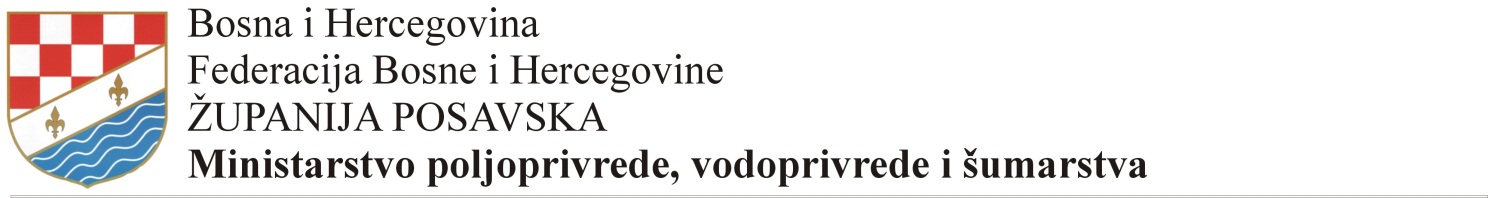 Bosnia and HerzegovinaFederation of Bosnia and HerzegovinaPOSAVINA COUNTYMinistry of financeOPISPRORAČUN za 2019g./ Izmjene i dopunePovećanje/ smanjenje Proračuna za 2019.g.IZVRŠENJE2019.g.Indeks(4/3)123451. PRORAČUNSKI PRIHODI (1.1.+1.2.+1.3.+1.4.+1.5.)41.993.11041.998.11042.048.235100,121.1. Prihodi od poreza37.211.84037.211.84038.101.400102,391.2. Neporezni prihodi2.692.4902.692.4902.824.894104,921.3. Tekući grantovi (grantovi i donacije)1.825.7501.825.750968.49453,051.4. Kapitalni grantovi261.340266.340152.13257,121.5. Prihodi po osnovi zaostalih obveza1.6901.6901.31577,812. PRORAČUNSKI RASHODI (2.1.+2.2….+2.7.)39.810.14039.833.14039.369.41198,842.1. Rashodi – Tekuća pričuva610.000610.000609.61399,942.2. Plaće i naknade troškova zaposlenih21.343.59021.155.15021.036.63799,442.3. Doprinosi poslodavca i ostali doprinosi2.087.9702.089.4102.072.12599,172.4. Izdaci za materijal, sitan inventar i usluge4.277.3804.237.3803.945.19493,102.5. Tekući grantovi i drugi tekući rashodi11.039.20011.289.20011.254.22299,692.6. Kapitalni grantovi400.000400.000400.000100,002.7. Izdaci za kamate52.00052.00051.62099,273. TEKUĆA BILANCA (1-2)2.182.9702.164.9702.678.824123,734. PRIMICI OD PRODAJE NEFINANC.IMOVINE5.4405.4405.43699,935. IZDACI ZA NABAVKU NEFINANC.IMOVINE1.594.5901.576.5901.108.16670,296. NETO NABAVKA NEFINANCIJSKE IMOVINE (4-5)-1.589.150-1.571.150-1.102.73070,197. UKUPAN SUFICIT/DEFICIT (3+6)593.820593.8201.576.094265,428. PRIMICI OD FINANC.IMOVINE I ZADUŽIVANJA0009. IZDACI ZA NABAV.FIN.IMOVINE I OTPL.DUGOVA591.150591.150591.01699,9810. NETO FINANCIRANJE (8-9)-591.150-591.150-591.01699,9811. UKUPAN FINANCIJSKI REZULTAT (7+10)2.6702.670985.07836.894,3A. UKUPNO PRIHODI, PRIMICI I FINANCIR.(1+4+8)41.998.55042.003.55042.053.671100,12B. UKUPNO RASHODI I IZDACI (2+5+9)41.995.88042.000.88041.068.59397,78C. POKRIĆE DEFICITA (A-B)2.6702.670985.07836.894,3OPISOstvareno2019.g. (u KM)% učešćaPrihodi od poreza38.101.40090,61Neporezni prihodi2.824.8946,72Tekući grantovi (grantovi i donacije)968.4942,30Kapitalni grantovi152.1320,36Prihodi po osnovi zaostalih obveza1.3150,01UKUPNO:42.048.235100,00OPISOstvareno2019.g. (u KM)% učešćaPorez na dobit pojedinaca i poduzeća3.243.7298,51Porez na plaću i radnu snagu2.1070,01Porez na imovinu311.6810,81Domaći porezi na dobra i usluge1.9670,01Porez na dohodak3.109.4498,16Prihodi od neizravnih poreza31.432.34682,50Ostali porezi1210,00UKUPNO:38.101.400100,00MJESEC717114 – Financ.autocesta717121 –Županija717131 –Direkcija cesta717 –Ukupno01/201942.515,742.403.212,6865.530,012.511.258,4302/201938.364,202.233.435,4360.900,572.332.700,2003/201936.116,722.186.035,3159.608,112.281.760,1404/201940.793,032.667.539,2872.737,632.781.069,9405/201945.149,202.502.923,2468.248,912.616.321,3506/201946.080,112.008.041,9754.754,652.108.876,7307/201943.370,833.237.134,3488.269,103.368.774,2708/201954.259,432.997.510,7881.735,163.133.505,3709/201954.611,382.743.736,2474.815,312.873.162,9310/201947.597,022.855.148,1477.853,252.980.598,4111/201950.782,642.419.181,4465.965,452.535.929,5312/201940.967,032.797.615,1976.284,452.914.866,67Ukupno540.607,3331.051.514,04846.702,6032.438.823,97RBVrsta prihodaStvarno realizirano u 2019. (u KM)o/t Prihodovano u 2019. obzirom na namjensku potrošnjuo/t Razgraničeno na 31.12.19.g.1.Prihodi od neizr.poreza na ime financ.autocesta u FBiH (717114)540.607,330,00540.607,132.Prihodi od neizr.poreza koji pripadaju Direkciji cesta (717131)846.702,60380.831,17465.871,43UKUPNO:1.387.309,93380.831,171.006.478,56OPISOstvareno2019.g. (u KM)%učešćaPrihodi od poduzetničkih aktivnosti i imovine i prihodi od pozitivnih tečajnih razlika94.0103,33Naknade i pristojbe i prihodi od pružanja javnih usluga2.102.58274,43Novčane kazne628.30222,24UKUPNO:2.824.894100,00OPISOstvareno2019.g. (u KM)% učešćaAdministrativne pristojbe111.1165,28Sudske pristojbe398.85318,97Ostale proračunske naknade325.81815,50Naknade i pristojbe po Fed.zakonima i drugim propisima831.59039,55Prihodi od pružanja javnih usluga397.60818,91Neplanirane uplate - prihodi37.5971,79UKUPNO:2.102.582100,00RBVrsta prihodaStvarno realizirano u 2019. Prihodovano sa razgramičenja obzirom na namjensku potrošnjuUkupno priznati prihod u 2019.g.1234=2+31.Naknade za korištenje poljoprivrednog zemljišta u nepoljoprivredne svrhe (722422)49.059,1590.331,98139.391,132.Naknade za opće korisne funkcije šuma utvrđene županijskim propisima (722471)85.158,5239.171,23124.329,75UKUPNO:134.217,67129.503,21263.720,88OPISOstvareno2019.g. (u KM)% učešćaŽupanijske naknade146.50044,96Naknade za korištenje šuma2.4280,75Nakn.za korišt., zaštitu i unapređ.šuma utvrđ.žup.propisima176.89054,29UKUPNO:325.818100,00RBVrsta prihodaStvarno realizirano u 2019. Razgraničeno na 31.12.19.g.Ukupno priznati prihod u 2019.g.1234=2-31.Posebne naknade za okoliš koje plaćaju fizičke osobe pri svakoj registraciji motornih vozila (722556)123.014,8319.769,56103.245,272.Posebna naknada za zaštitu od prirodnih i drugih nesreća gdje je osnovica sumarni iznos neto plaće za isplatu (722581)62.372,2313.757,6548.614,58UKUPNO:185.387,0633.527,21151.859,85OPISOstvareno2019.g. (u KM)% učešćaNak.i pristojbe za vet.i sanitarne preglede životinja i biljaka12.2621,47Vodne naknade228.84827,52Cestovna naknade353.50542,51Zaostale obveze po osnovi naknada za korištenje šuma2960,04Naknada za zaštitu okoliša180.00021,64Posebne naknade za zaštitu od prirodnih i drugih nesreća56.6796,82UKUPNO:831.590100,00OPISOstvareno2019.g. (u KM)% učešćaPrimlj.tekući grantovi od inoz.vlada i međ.org. - IPA2240,02Primljeni tekući transferi od FBiH – Min.zdravstva-CŽR260.51026,90Primljeni tek.transf.od FBiH – Min.prosvjete-nab.udžbenika8.1600,84Primljeni tek.transferi od FBiH – Riznica ŽP – pror.potpora670.00069,18Primljeni tekući transferi od gradova – Vlada ŽP5.0000,52Transfer od Fed.zavoda za zapošljavanje – osnovne škole24.6002,54UKUPNO:968.494100,00OPISOstvareno2019.g. (u KM)% učešćaKapitalni grantovi od inozemnih vlada5.1433,38Kapitalni grantovi od ostalih razina vlasti i fondova146.98996,62UKUPNO:152.132100,00OPISOstvareno2019.g. (u KM)% učešćaRashodi – tekuća pričuva609.6131,55Plaće i naknade troškova zaposlenih21.036.63753,43Doprinosi poslodavca i ostali doprinosi2.072.1255,26Izdaci za materijal, sitan inventar i usluge3.945.19410,02Tekući grantovi i drugi tekući rashodi11.254.22228,59Kapitalni grantovi400.0001,02Izdaci za kamate51.6200,13UKUPNO:39.369.411100,00OPISOstvareno2019.g. (u KM)% učešćaPutni troškovi125.0543,17Izdaci za energiju778.62119,74Izdaci za komunikaciju i komunalne usluge368.3489,34Nabavka materijala i sitnog inventara415.25410,53Izdaci za usluge prijevoza i goriva214.6045,44Unajmljivanje imovine, opreme i nem.imovine36.0040,91Izdaci za tekuće održavanje300.7057,62Tekuće održavanje cesta180.2424,57Izdaci osiguranja, bank.usluga i usluga p.p.37.4970,95Izdaci za negativne tečajne razlike00,00Ugovorene i druge posebne usluge1.282.37532,50Agencija za državnu službu26.2160,66Potpora riznici63.4611,61Vozački ispiti – vlastiti prihodi45.9321,16Ugovorene i dr.posebne usluge – volonterski rad70.8811,80Ugovorene i dr.posebne usluge – Prostorni plan00,00UKUPNO:3.945.194100,00OPISOstvareno2019.g. (u KM)% učešćaTekući grantovi dr.razinama vlasti i fondovima(2.627.507)(23,35)  o/t Grant za sanaciju šteta uzrokovanih poplavom00,00  o/t Grant za Sveučilište u Mostaru200.0001,78  o/t Grantovi nižim razinama vlasti230.0002,04  o/t Transfer za zdrav.institucije i centre za soc.rad1.044.0009,28  o/t Grant za zaštitu okoliša180.0001,60  o/t Grant za razvoj turizma00,00  o/t Grantovi za šumarstvo149.6141,33  o/t Grant.za fin.višeg i vis.obraz.i Zavoda za školstvo128.9961,15  o/t Grantovi za šport280.0002,49  o/t Grantovi za kulturu70.0000,62  o/t Transfer za sufinanciranje prijevoza učenika344.8973,06Tekući grantovi pojedincima(4.991.306)(44,35)  o/t Grant za sufin.nabavke udžbenika učenicima185.4001,65  o/t Grantovi za povratak raseljenih osoba20.0000,18  o/t Grantovi za zdravstvene potrebe60.0000,53  o/t Grantovi za socijalne potrebe3.445.02730,61  o/t Isplate stipendija143.7001,28  o/t Grant za sufin.osn.i sred.obraz.djece s pos.potreb.15.0000,13  o/t Grantovi za branitelje i stradalnike Dom.rata1.099.8359,77  o/t Grantovi za zaštitu od prirodnih i drugih nesreća22.3440,20Tekući grantovi neprofitnim organizacijama(665.000)(5,91)  o/t Grantovi političkim strankama160.0001,42  o/t Grantovi neprofitnim org.i udrugama građana70.0000,62  o/t Grant za Crveni križ Županije Posavske35.0000,31  o/t Grant za Kuću nade Odžak40.0000,36  o/t Grant za Udr.rod.djece s pos.potr.Put u život Orašje40.0000,36  o/t Grant za Udr.rod.djece s pos.potr.Angelus Domaljevac15.0000,13  o/t Grant za Gospodarsku komoru ŽP30.0000,27  o/t Grant za Obrtničku komoru ŽP15.0000,13  o/t Grantovi za informiranje40.0000,36  o/t Grantovi za financiranje vjerskih zajednica220.0001,95  o/t Grant za sufinanc.profes.vatrogasne postrojbe00,00Subvencije privatnim poduzećima i poduzetnicima(2.863.515)(25,44)  o/t Grant za razvoj poduzetništva, obrta i zadruga1.148.18510,20  o/t Grantovi za poljoprivredu 1.099.8009,77  o/t Grantovi za vodoprivredu397.4823,53  o/t Grant za uređenje poljoprivrednog zemljišta218.0481,94Drugi tekući rashodi(106.894)(0,95)  o/t Ostali grantovi – povrat i drugo66.6030,59  o/t Ost.grantovi-izvrš.sudskih presuda i rješ.o izvrš.40.2910,36UKUPNO:11.254.222100,00OPISOstvareno2019.g. (u KM)% učešćaNabavka građevina123.12211,11Nabavka opreme430.94938,89Nabavka stalnih sredstava u obliku prava00,00Rekonstrukcija i investicijsko održavanje554.09550,00UKUPNO:1.108.166100,00KONTOOPISIZNOS (KM)% potrošnje821311Nabavka namještaja28.2936,57821312Nabavka računalne opreme80.55618,69821313Oprema za prijenos podataka9.1292,12821319Ostali uredski strojevi3.6310,84821321Motorna vozila204.14847,37821331Knjižnične i školske knjige4.8751,13821332Opremanje i namještanje učionica i knjižnica26.7556,21821335Rekreacijska oprema2.8990,67821341Elektronska oprema22.7725,28821342Fotografska oprema1.3380,31821361Strojevi, uređaji i alati18.5374,30821371Ugrađena oprema2.9990,70821372Inventar3470,08821373Mehanička oprema5.8491,36821382Policijska oprema18.8214,37UKUPNO:430.949100,00RBVrsta računaStvarno stanje po izvodima na dan 31.12.2019.g.Knjigovodstveno stanje na dan 31.12.2019.gRazlika1.Depozitni račun0,000,000,002.Transakcijski računi7.356.378,577.356.378,570,003.Devizni računi31.649,0331.649,030,004.Posebni transakcijski računi178.190,20178.190,200,005.Podračuni korisnika812.927,55812.927,550,00UKUPNO:8.379.145,358.379.145,350,00RBKontoNazivIznos (KM)1.0111Zemljište, šume i višegodišnji zasadi1.274.804,742.0112Građevine47.742.791,623.0113Oprema9.952.219,004.0114Ostala stalna sredstva340,005.0115Stalna sredstva u obliku prava2.344.365,356.0116Sredstva u pripremi64.760,007.0117Sredstva izvan uporabe93.582,868.0119Ispravka vrijednosti stalnih sredstava-17.836.852,54UKUPNO:43.636.011,03RBVrsta obvezeGlavna kategorijaIznos (KM)1.Kratkoročne tekuće obveze313.847.515,042.Obveze prema radnicima342.978.982,193.Kratkoročna razgraničenja392.508.770,86UKUPNO:9.335.268,09RBKontoNaziv kontaIznos (KM)1.311111Obveze prema dobavljačima1.622.125,042.311113Obveze prema dob.za poreze po osnovi ugov.usluga204,813.311121Obveze po obustavljenim porezima i doprinosima10.850,974.311191Ostale obveze313.924,005.311211Obveze prema fizičkim osobama87.484,536.311212Obveze prema skupštinskim zastupnicima – neprofesionalcima7.700,007.311416Obveze za tekuće transfere općinama95.587,938.311421Obveze za namjenske transfere drugim razinama vlasti252.974,139.311471Obveze za tekuće transfere za zdravstvo325.777,7910.311511Obveze za tekuće transfere pojedincima381.748,3711.311611Obveze za tekuće transfere neprofitnim organizacijama44.548,3412.311711Obveze za subvencije javnim poduzećima2.000,0013.311721Obveze za subvencije privatnim poduzećima i poduzetnicima539.987,1414.311821Obveze za kapitalne transfere za zdravstvo140.000,0015.311911Ostale kratkoročne obveze22.601,99UKUPNO:3.847.515,04RBKontoNaziv kontaIznos (KM)1.341111Plaće za redovan rad716.262,532.341112Plaće za produženi rad9.369,223.341211Obveze naknade plaće za vrijeme bolovanja20.541,064.341212Obveze naknade plaće za vrijeme godišnjeg odmora26.816,435.341213Obveze naknade plaće za vrijeme plaćenog odsustva9.799,796.341214Obveze naknade plaće za državne i vjerske praznike125.546,327.341215Obveze naknade plaće za noćni rad33.436,138.341219Ostale naknade plaća3.381,749.341311Porezi na plaće (zaostale obveze)869.068,63     o/t stare obveze*869.068,63RBKontoNaziv kontaIznos (KM)10.341321Doprinos mirovinskog i invalidskog osiguranja NTZ310.346,88     o/t stare obveze*54.714,6711.341322Doprinos za zdravstveno osiguranje NTZ186.390,94     o/t stare obveze*194,6812.341323Doprinos za zapošljavanje NTZ71.478,54     o/t stare obveze*49.111,6213.341331Doprinos mirovinskog i invalidskog osiguranja NTP128.429,03     o/t stare obveze*37.379,9214.341332Doprinos za zdravstveno osiguranje NTP59.839,8215.341333Doprinos za zapošljavanje NTP19.685,57     o/t stare obveze*12.229,9116.341339Ostali doprinosi NTP28.148,0217.341432Obveze za prijevoz69.938,1018.341435Topli obrok tijekom rada163.330,0019.341436Regres456,0020.341437Otpremnine32.338,2621.341438Jubilarne nagrade, darovi i sl.10.579,0022.341439Pomoć u slučaju smrti i teže bolesti24.001,0023.341461Akontacija poreza na dohodak59.799,18UKUPNO:2.978.982,19RBKontoNaziv kontaIznos (KM)1.391192Razgraničeni prihodi za namjenska sredstva2.481.009,912.391194Razgraničeni prihodi za vlastite prihode27.760,95UKUPNO:2.508.770,86RBKontoNaziv obvezeIznos (KM)1.42Ostale dugoročne obveze421121Razne dugoročne obveze u inozemstvu4.434.292,74UKUPNO:4.434.292,74RBOPISIznos (KM)1.UniCredit Bank Austria AG - Podugovor o kreditu za Projekt nabavke, obuke i održavanja medicinske i nemedicinske opreme i usluga u Kantonalnoj bolnici Orašje3.011.978,202.Export-Import Banka Koreja/EDCF - Podugovor o zajmu za Projekt Modernizacija bolnica u Bosni i Hercegovini - Faza II1.422.314,54UKUPNO:4.434.292,74RBKontoNaziv Iznos (KM)1.51Izvori stalnih sredstava39.201.718,292.59Neraspoređeni višak prihoda nad rashodima-1.850.293,69UKUPNO:37.351.424,60KreditKreditKreditIznos 
kredita u
originalnoj 
valutiPovučeni
iznos
kreditaStanje duga
(na dan 31.12.2019.)Stanje duga
(na dan 31.12.2019.)Razdoblje otplate
kreditaRazdoblje otplate
kreditaNačin stvaranja obvezeNačin stvaranja obvezeSvrha zaduženjaKreditorNaziv
kreditaBroj
kreditaIznos 
kredita u
originalnoj 
valutiPovučeni
iznos
kreditau 
originalnoj
valutiu KMglavnicakamataIzravnim
zaduženjem
ŽupanijeNeizravno
zaduženjeSvrha zaduženja12344a5678910Fond za 
međunarodni razvoj / OPECKredit za financiranje rekonstrukcije školskih objekata i nabavke odgovarajućeg školskog namještajaOP-262-01-1196-V/02 Aneks 1, Br.:10850-1-V/05Aneks 2, Br.:3074-Pu/06500.000,00 USD665.610,50 KM0,00 USD0,00 KM01.01.2008.-01.07.2019.01.07.2004.-
01.07.2019.XFinanciranje rekonstrukcije školskih objekata i nabavke odgovarajućeg školskog namještajaUnicredit Bank Austria AGPodugovor o kreditu za Projekt nabavke, obuke i održavanja medicinske i nemedicinske opreme i usluga u Kantonalnoj bolnici Orašje08-14-4736/12 08-14-2474/151.980.000,00 EUR3.872.543,55 KM1.540.000,00 EUR3.011.978,20 KM28.02.2018.-28.08.2026.30.09.2012.-30.06.2026.XFinanciranje, nabavka, instaliranje i održavanje medicinske i nemedicinske opreme i usluga u Kantonalnoj bolnici Orašje, te obuka i pružanje uslugaExport-Import Banka Koreja /EDCFPodugovor o zajmu za Projekt Modernizacija bolnica u Bosni i Hercegovini - Faza II08-14-2237/09 08-14-2474/151.003.882.879,02 KRW1.598.140,79 KM885.779.010,90 KRW1.422.314,54 KM15.04.2018.-15.10.2034.20.04.2010.-15.10.2034.XNabavka medicinske opreme i rezervnih dijelova radi modernizacije bolnica u Županiji Posavskoj, uvođenje novih vrsta medicinskih usluga i povećanje kvalitete pružanja medicinske zaštite